Progressions des activités de langage : lecture 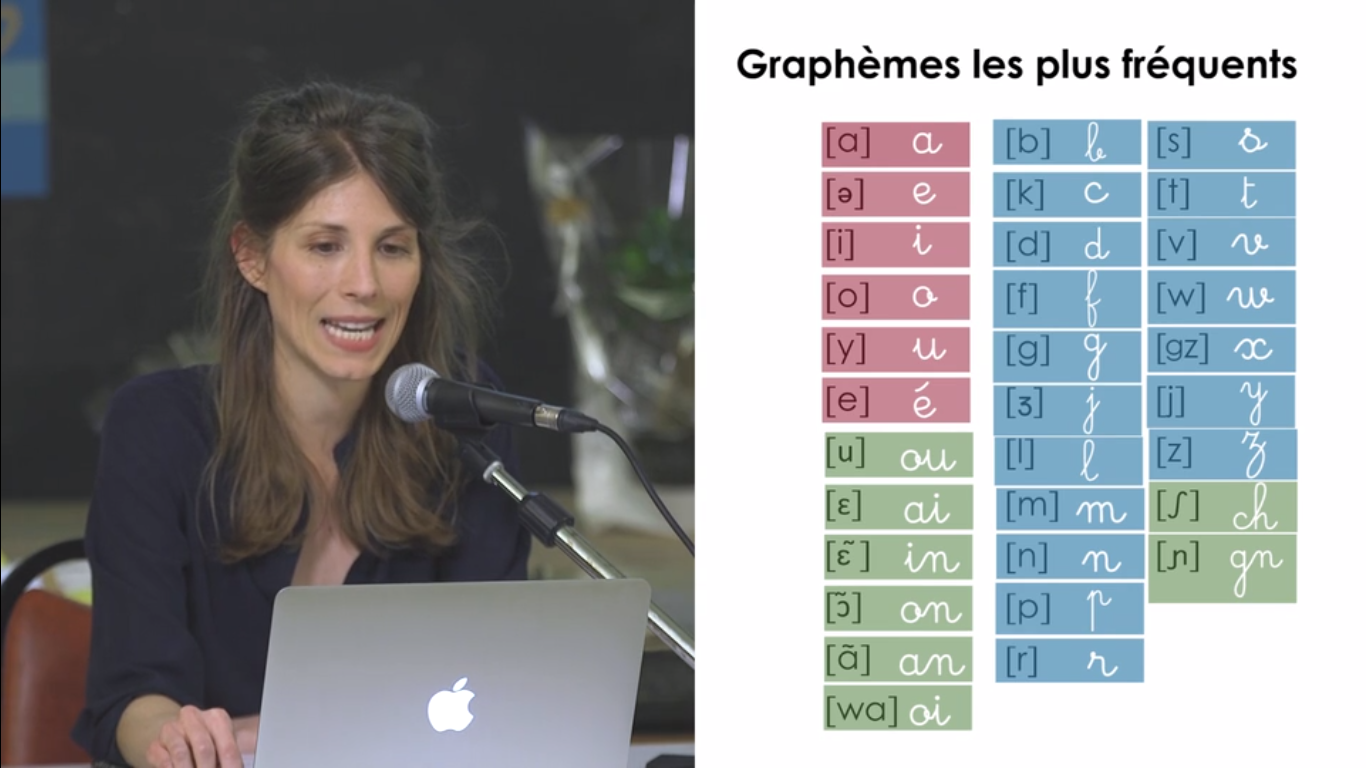 Progressions des activités de langage : écriture La préparation à l’écriture se fait également par le biais des lettres rugueuses (préparation à la lecture) qui prépare directement au geste de l’écriture. La vie pratique et les activités sensorielles préparent également à l’écriture, au geste. Compétences de fin de maternelle travaillées au cours des activités mathématiquesProgramme d’enseignement de l’école maternelle, BO n°2 du 26 mars 2015Mobiliser le langage dans toutes ses dimensions : Oral Oser entrer en communication : communiquer avec les adultes et avec les autres enfants par le langage, en se faisant comprendre ; s’exprimer dans un langage syntaxiquement correct et précis ; reformuler pour se faire mieux comprendre Echanger et réfléchir avec les autres : pratiquer divers usages du langage oral : raconter, décrire, évoquer, expliquer, questionner, proposer des solutions, discuter un point de vueCommencer à réfléchir sur la langue et acquérir une conscience phonologique : repérer des régularités dans la langue à l’oral en français (éventuellement dans une autre langue) ; manipuler des syllabes ; discriminer des sons (syllabes, sons-voyelles ; quelques sons-consonnes dors des consonnes occlusives)Ecrit Ecouter de l’écrit et comprendre : comprendre des textes écrits sans autre aide que le langage entendu Découvrir la fonction de l’écrit : manifester de la curiosité par rapport à l’écrit ; pouvoir redire les mots d’une phrase écrite après sa lecture par l’adulte, les mots du titre connu d’un livre ou d’un texteCommencer à produire de l’écrit : participer verbalement à la production d’un écrit : savoir qu’on n’écrit pas comme on parleDécouvrir le principe alphabétique : reconnaitre les lettres de l’alphabet et connaitre les correspondances entre les trois manières de les écrire (cursive, script, capitales d’imprimerie) Commencer à écrire tout seul : écrire son prénom en écriture cursive, sans modèle ; écrire seul un mot en utilisant des lettres ou groupes de lettres empruntés aux mots connus Agir, s’exprimer, comprendre à travers l’activité physique : Adapter ses équilibres et ses déplacements à des environnements ou des contraintes variées Se déplacer avec aisance dans des environnements variés, naturels ou aménagés (sans déranger les autres)Agir, s’exprimer, comprendre à travers les activités artistiques :Les productions plastiques et visuelles :Dessiner : pratiquer le dessin pour représenter ou illustrer, en étant fidèle au réel ou à un modèle, ou en inventant S’exercer au graphisme décoratif : réaliser une composition personnelle en reproduisant des graphismes ; créer des graphismes nouveaux Construire les premiers outils pour structurer sa pensée :Explorer des formes, des grandeurs, des suites organisées :Reproduire, dessiner des formes planes Explorer le monde :Se repérer dans le temps et dans l’espace Consolider la notion de chronologie : utiliser des marqueurs temporels adaptés (puis, pendant, avant, après…) dans des récits, descriptions ou explicationsFaire l’expérience de l’espace : utiliser des marqueurs spatiaux adaptés (devant, derrière, droite, gauche, dessus, dessous…) dans des récits, descriptions ou explications ; orienter et utiliser correctement une feuille de papier, un livre ou un autre support d’écrit, en fonction de consignes, d’un but ou d’un projet précis3 ans Dès que l’enfant arrive à l’école, tous les jours, prioritaire 3 ans – 3 ans ½*Le faire assez tôt car les enfants en ont envie, plus enthousiaste qu’à 4 ans3 ans – 4 ans*Lorsque l’enfant commence à se relire,  qu’on le sent  prêt à entrer dans la lecture4 ans – 4 ½ ans*Lorsque l’enfant a envie de décoder des mots et qu’il a une bonne conscience phonoBoite à objets Entendre le son d’attaque dans un mot (de – en – contrasté)Entendre le son final dans un mot (de – en – contrasté)Trouver dans quel mot on entend le son … au débutTrouver dans quel mot on entend le son … à la finMontrer quelles lettres code les mots vusHistoires à écouter Comprendre des textes écrits sans autre aide que le langage entenduLettres rugueuses Apprendre les sons associés aux lettres Alphabet mobile (Quand ils connaissent une 12aine de lettres)Composer des mots avec les lettres mobiles Plateau des messages secretsSoutenir l’entrée dans le décodageBoite à objets 6Dire tous les sons qu’on entend dans un mot et les compterPochettes de lecture Soutenir l’entrée dans le décodage (seul)Liste de mots à scotcher Soutenir l’entrée dans le décodage (seul)Actions à effectuer Automatiser le décodage Livres Automatiser le décodageHomophones Automatiser le décodage A présenter en 1er A introduire progressivement car plus difficile et moins fréquent a      i        o        u        ou      ch    é        l        r          f          v        z         m     n       s         ct        b        d        p        gan     oi        on     in       gn      ai 3 ans ½ – 4 ans *Lorsque l’enfant fait des essais spontanés d’écriture de lettres ou de mots 4 ans – 4 ans ½ *Lorsque l’enfant commence à se relire,  lorsqu’on sent qu’il est prêt à entrer dans la lecture 4 ½ ans – 5 ans *ArdoisesPréparer à l’écriture Ardoise viergeArdoise à carreauxArdoise à ligneCahiers individuels Préparer à l’écritureCahier vierge Cahier ligné 5mmCahier ligné de 3mmPoinçonnage Préparer à l’écritureFormes à dessin Préparer à l’écritureMandalaPréparer à l’écriture